قائمة أعضاء هيئة التدريس في الأقسام المشاركة بالبرنامج 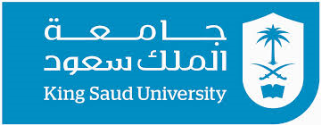                     يعتمد ، رئيس اللجنة التأسيسية ملحوظة:يراعى ترتيب الأسماء في القائمة وفقًا للرتبة العلمية.ترفق السير الذاتية لأعضاء هيئة التدريس.ترفق الشهادات الأكاديمية (ماجستير/ دكتوراه) لأعضاء هيئة التدريس.مالكليةالقسماسم عضو هيئة التدريسالرقم الوظيفيالرتبة العلميةالتخصص العامالتخصص الدقيقالعب التدريسيالعبء الإشرافيالحالة الوظيفية